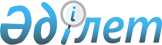 2015 жылы ақылы қоғамдық жұмыстарды ұйымдастыру мен қаржыландыру туралы
					
			Күшін жойған
			
			
		
					Шығыс Қазақстан облысы Жарма ауданы әкімдігінің 2015 жылғы 26 қаңтардағы N 16 қаулысы. Шығыс Қазақстан облысының Әділет департаментінде 2015 жылғы 17 ақпанда N 3687 болып тіркелді. Күші жойылды - Шығыс Қазақстан облысы Жарма ауданы әкімдігінің 2017 жылғы 15 қарашадағы № 308 қаулысымен
      Ескерту. Күші жойылды - Шығыс Қазақстан облысы Жарма ауданы әкімдігінің 15.11.2017 № 308 қаулысымен (алғаш ресми жарияланған күннен кейiн күнтiзбелiк он күн өткен соң қолданысқа енгiзiледi.).

       РҚАО-ның ескертпесі.

      Құжаттың мәтінінде түпнұсқаның пунктуациясы мен орфографиясы сақталған.
      Қазақстан Республикасының 2001 жылғы 23 қаңтардағы № 149 "Халықты жұмыспен қамту туралы" Заңының 7 бабының 5) тармақшасы, 20 бабына, Қазақстан Республикасы Үкіметінің 2001 жылғы 19 маусымдағы № 836 ""Халықты жұмыспен қамту туралы" Қазақстан Республикасының 2001 жылғы 23 қаңтардағы Заңын іске асыру жөніндегі шаралар туралы" қаулысымен бекітілген Қоғамдық жұмыстарды ұйымдастыру мен қаржыландыру ережесінің 6, 7, 8, 18 тармақтарына сәйкес, мемлекеттік кепілдіктер жүйесін кеңейту мақсатында және жұмысқа орналасуда қиыншылықкөретін халықтың әр түрлі топтарын қолдау үшін, Жарма ауданының әкiмдiгi ҚАУЛЫ ЕТЕДІ:
      1. 2015 жылы қоғамдық жұмыстар ұйымдастырылсын.
      2. 2015 жылы қоғамдық жұмыстар өткізілетін ұйымдардың қоса беріліп отырған тізбесі, қоғамдық жұмыстардың түрлерi, көлемдерi, қаржыландыру көздері және нақты шарттары бекiтiлсiн. 
      3. Қоғамдық жұмыстарға қатысушылардың жергілікті бюджет қаражатынан еңбек ақының мөлшері 2015 жылға белгіленген ең төменгі жалақыдан кем емес мөлшерінде бекiтiлсiн.
      4. Осы қаулының орындалуына бақылау жасау аудан әкiмiнiң орынбасары А. Тәуіпбайға жүктелсiн.
      5. Осы қаулы алғаш ресми жарияланған күннен кейiн күнтiзбелiк он күн өткен соң қолданысқа енгiзiледi.  2015 жылға ақылы қоғамдық жұмыстар жүргiзiлетiн ұйымдардың тiзiмi, қоғамдық жұмыстардың түрлерi, көлемi және нақты жағдайлары, оларды қаржыландыру көздерi
      Қоғамдық жұмыстардың нақты шарттары:
      Жұмыс аптасының ұзақтығы 5 күнді құрайды, екі демалыс күні беріледі, сегіз сағаттық жұмыс күні, түскі үзіліс 1 сағат, еңбекақы төлеу, зейнетақы және әлеуметтік аударымдары, қолданылмаған еңбек демалысына өтемақы жүргізу еңбек шартының негiзiнде Қазақстан Республикасының заңнамасына сәйкес реттеледi, орындалатын жұмыстың санына, сапасына және күрделiлiгiне байланысты жұмыс уақытын есептеу табелінде көрсетілген дәлелді жұмыс істеген уақыты арқылы жұмыссыздың жеке шотына аудару жолымен жүзеге асырылады; еңбекті қорғау және қауіпсіздік техникасы бойынша нұсқаулық, арнайы киіммен, құрал-жабдықтармен қамтамасыз ету, уақытша жұмысқа жарамсыздық бойынша әлеуметтік жәрдемақы төлеу, мертігу немесе басқа зақымдану салдарынан келтірілген зияндардың орнын толтыру Қазақстан Республикасының заңнамаларына сәйкес жұмыс берушімен жүргізіледі. Жұмыскерлердің жеке санаттары (әйелдер және отбасылық міндеттері бар басқа тұлғалар, мүгедектер, он сегіз жасқа толмаған тұлғалар) үшін қоғамдық жұмыстардың талаптары тиісті санатқа еңбек талаптарының ерекшелігін ескере отырып белгіленеді және Қазақстан Республикасы Еңбек заңнамасына сәйкес жұмыс берушінің және жұмыскердің арасында жасалған еңбек шарттарымен қарастырылады.
					© 2012. Қазақстан Республикасы Әділет министрлігінің «Қазақстан Республикасының Заңнама және құқықтық ақпарат институты» ШЖҚ РМК
				
      Аудан әкімі

Ә. Мұхтарханов
Жарма ауданы әкімдігінің
2015 жылғы " 26 " қаңтардағы 
№ 16 қаулысымен бекітілген
р/с
№
р/с
№
Ұйымдар атауы
Қоғамдық жұмыс түрлерi
Атқарылатын жұмыстар көлемi
Сұраныс (жарияланған қажет-тiлiк, адам саны)
Ұсыныс (бекiтiлген, адам саны)
Қаржыландыру көзi
1
1
2
3
4
5
6
7
1
1
"Жарма ауданы әкiмiнiң аппараты" мемлекеттiк мекемесi
Аумақты тазалауға көмек көрсету
660,5 м²
9
9
Жарма ауданының бюджеті
2
2
"Ақжал ауылдық округi әкiмiнiң аппараты" мемлекеттiк мекемесi
Аумақты тазалауға көмек көрсету
890 м2
5
5
Жарма ауданының бюджеті
2
2
"Ақжал ауылдық округi әкiмiнiң аппараты" мемлекеттiк мекемесi
Шаруашылық кiтаптарын нақтылау бойынша аймақтық қоғамдық науқанды өткiзуге қатысу 
134 аулалар
4
4
Жарма ауданының бюджеті
3
3
"Аршалы ауылдық округi әкiмiнiң аппараты" мемлекеттiк мекемесi
 Аумақты тазалауға көмек көрсету
900 м2
5
5
Жарма ауданының бюджеті
3
3
"Аршалы ауылдық округi әкiмiнiң аппараты" мемлекеттiк мекемесi
Шаруашылық кiтаптарын нақтылау бойынша аймақтық қоғамдық науқанды өткiзуге қатысу
118 аулалар
4
4
Жарма ауданының бюджеті
4
4
"Белтерек ауылдық округі әкiмiнiң аппараты" мемлекеттiк мекемесi
Аумақты тазалауға көмек көрсету
1000 м2
5
5
Жарма ауданының бюджеті
4
4
"Белтерек ауылдық округі әкiмiнiң аппараты" мемлекеттiк мекемесi
Шаруашылық кiтаптарын нақтылау бойынша аймақтық қоғамдық науқанды өткiзуге қатысу
160 аулалар
4
4
Жарма ауданының бюджеті
5
5
"Божығұр ауылдық округі әкiмiнiң аппараты" мемлекеттiк мекемесi
Аумақты тазалауға көмек көрсету
1000 м2
5
5
Жарма ауданының бюджеті
5
5
"Божығұр ауылдық округі әкiмiнiң аппараты" мемлекеттiк мекемесi
Шаруашылық кiтаптарын нақтылау бойынша аймақтық қоғамдық науқанды өткiзуге қатысу
218 аулалар
4
4
Жарма ауданының бюджеті
6
6
"Бірлікшіл ауылдық округі әкiмiнiң аппараты" мемлекеттiк мекемесi
Аумақты тазалауға көмек көрсету 
890 м2
5
5
Жарма ауданының бюджеті
6
6
"Бірлікшіл ауылдық округі әкiмiнiң аппараты" мемлекеттiк мекемесi
Шаруашылық кiтаптарын нақтылау бойынша аймақтық қоғамдық науқанды өткiзуге қатысу
135 аулалар
4
4
Жарма ауданының бюджеті
7
7
"Бірлік ауылдық округi әкiмiнiң аппараты" мемлекеттiк мекемесi
Аумақты тазалауға көмек көрсету
875 м2
5
5
Жарма ауданының бюджеті
7
7
"Бірлік ауылдық округi әкiмiнiң аппараты" мемлекеттiк мекемесi
Шаруашылық кiтаптарын нақтылау бойынша аймақтық қоғамдық науқанды өткiзуге қатысу
130 аулалар
4
4
Жарма ауданының бюджеті
8
8
"Қалбатау ауылдық округi әкiмiнiң аппараты" мемлекеттiк мекемесi
Аумақты тазалауға көмек көрсету 
150 000 м2
204
204
Жарма ауданының бюджеті
8
8
"Қалбатау ауылдық округi әкiмiнiң аппараты" мемлекеттiк мекемесi
Шаруашылық кiтаптарын нақтылау бойынша аймақтық қоғамдық науқанды өткiзуге қатысу
3251 аулалар
40
40
Жарма ауданының бюджеті
9
9
"Әуезов кенті әкiмiнiң аппараты" мемлекеттiк мекемесi
Аумақты тазалауға көмек көрсету 
5100 м2
20
20
Жарма ауданының бюджеті
9
9
"Әуезов кенті әкiмiнiң аппараты" мемлекеттiк мекемесi
Шаруашылық кiтаптарын нақтылау бойынша аймақтық қоғамдық науқанды өткiзуге қатысу
900 аулалар
6
6
Жарма ауданының бюджеті
10
10
"Жайма ауылдық округi әкiмiнiң аппараты" мемлекеттiк мекемесi
Аумақты тазалауға көмек көрсету 
970 м2
5
5
Жарма ауданының бюджеті
10
10
"Жайма ауылдық округi әкiмiнiң аппараты" мемлекеттiк мекемесi
Шаруашылық кiтаптарын нақтылау бойынша аймақтық қоғамдық науқанды өткiзуге қатысу 
93 аулалар
4
4
Жарма ауданының бюджеті
11
11
"Жаңғызтөбе кенті әкiмiнiң аппараты" мемлекеттiк мекемесi
Аумақты тазалауға көмек көрсету 
1500 м2
11
11
Жарма ауданының бюджеті
11
11
"Жаңғызтөбе кенті әкiмiнiң аппараты" мемлекеттiк мекемесi
Шаруашылық кiтаптарын нақтылау бойынша аймақтық қоғамдық науқанды өткiзуге қатысу
814 аулалар
9
9
Жарма ауданының бюджеті
12
12
"Жарық ауылдық округі әкiмiнiң аппараты" мемлекеттiк мекемесi
Аумақты тазалауға көмек көрсету 
1200 м2
5
5
Жарма ауданының бюджеті
12
12
"Жарық ауылдық округі әкiмiнiң аппараты" мемлекеттiк мекемесi
Шаруашылық кiтаптарын нақтылау бойынша аймақтық қоғамдық науқанды өткiзуге қатысу
208 аулалар
4
4
Жарма ауданының бюджеті
13
13
"Қарасу ауылдық округі әкiмiнiң аппараты" мемлекеттiк мекемесi
Аумақты тазалауға көмек көрсету 
1100 м2
5
5
Жарма ауданының бюджеті
13
13
"Қарасу ауылдық округі әкiмiнiң аппараты" мемлекеттiк мекемесi
Шаруашылық кiтаптарын нақтылау бойынша аймақтық қоғамдық науқанды өткiзуге қатысу
218 аулалар
4
4
Жарма ауданының бюджеті
14
14
"Қаратөбе ауылдық округі әкiмiнiң аппараты" мемлекеттiк мекемесi
Аумақты тазалауға көмек көрсету 
1150 м2
5
5
Жарма ауданының бюджеті
14
14
"Қаратөбе ауылдық округі әкiмiнiң аппараты" мемлекеттiк мекемесi
Шаруашылық кiтаптарын нақтылау бойынша аймақтық қоғамдық науқанды өткiзуге қатысу
357 аулалар
4
4
Жарма ауданының бюджеті
15
15
"Қапанбұлақ ауылдық округі әкiмiнiң аппараты" мемлекеттiк мекемесi
 Аумақты тазалауға көмек көрсету
900 м²
5
5
Жарма ауданының бюджеті
15
15
"Қапанбұлақ ауылдық округі әкiмiнiң аппараты" мемлекеттiк мекемесi
Шаруашылық кiтаптарын нақтылау бойынша аймақтық қоғамдық науқанды өткiзуге қатысу
200 аулалар
4
4
Жарма ауданының бюджеті
16
16
"Қызылағаш ауылдық округі әкiмiнiң аппараты" мемлекеттiк мекемесi
 Аумақты тазалауға көмек көрсету
972 м2
5
5
Жарма ауданының бюджеті
16
16
"Қызылағаш ауылдық округі әкiмiнiң аппараты" мемлекеттiк мекемесi
Шаруашылық кiтаптарын нақтылау бойынша аймақтық қоғамдық науқанды өткiзуге қатысу
152 аулалар
4
4
Жарма ауданының бюджеті
17
17
"Суықбұлақ кенті әкiмiнiң аппараты" мемлекеттiк мекемесi
Аумақты тазалауға көмек көрсету
956 м²
5
5
Жарма ауданының бюджеті
17
17
"Суықбұлақ кенті әкiмiнiң аппараты" мемлекеттiк мекемесi
Шаруашылық кiтаптарын нақтылау бойынша аймақтық қоғамдық науқанды өткiзуге қатысу
369 аулалар
4
4
Жарма ауданының бюджеті
18
18
"Үшбиік ауылдық округі әкiмiнiң аппараты" мемлекеттiк мекемесi
Аумақты тазалауға көмек көрсету
1200 м²
5
5
Жарма ауданының бюджеті
18
18
"Үшбиік ауылдық округі әкiмiнiң аппараты" мемлекеттiк мекемесi
Шаруашылық кiтаптарын нақтылау бойынша аймақтық қоғамдық науқанды өткiзуге қатысу
360 аулалар
4
4
Жарма ауданының бюджеті
19
19
"Шалабай ауылдық округі әкiмiнiң аппараты" мемлекеттiк мекемесi
Аумақты тазалауға көмек көрсету
1000 м²
5
5
Жарма ауданының бюджеті
19
19
"Шалабай ауылдық округі әкiмiнiң аппараты" мемлекеттiк мекемесi
Шаруашылық кiтаптарын нақтылау бойынша аймақтық қоғамдық ауқанды өткiзуге қатысу
307 аулалар
4
4
Жарма ауданының бюджеті
20
20
"Шар қаласы әкiмiнiң аппараты" мемлекеттiк мекемесi
Аумақты тазалауға көмек көрсету 
4263 м2
122
122
Жарма ауданының бюджеті
20
20
"Шар қаласы әкiмiнiң аппараты" мемлекеттiк мекемесi
Шаруашылық кiтаптарын нақтылау бойынша аймақтық қоғамдық науқанды өткiзуге қатысу 
2459 аулалар
30
30
Жарма ауданының бюджеті
21
21
"Терістаңбалы ауылдық округі әкiмiнiң аппараты" мемлекеттiк мекемесi
Аумақты тазалауға көмек көрсету
1200 м²
5
5
Жарма ауданының бюджеті
21
21
"Терістаңбалы ауылдық округі әкiмiнiң аппараты" мемлекеттiк мекемесi
Шаруашылық кiтаптарын нақтылау бойынша аймақтық қоғамдық науқанды өткiзуге қатысу
95 аулалар
4
4
Жарма ауданының бюджеті
22
22
"Делбегетей ауылдық округі әкiмiнiң аппараты" мемлекеттiк мекемесi
Аумақты тазалауға көмек көрсету
1200 м2
5
5
Жарма ауданының бюджеті
22
22
"Делбегетей ауылдық округі әкiмiнiң аппараты" мемлекеттiк мекемесi
 Шаруашылық кiтаптарын нақтылау бойынша аймақтық қоғамдық науқанды өткiзуге қатысу 
73 аулалар
4
4
Жарма ауданының бюджеті
23
23
"Жарма кенті әкiмiнiң аппараты" мемлекеттiк мекемесi
Аумақты тазалауға көмек көрсету
1300 м²
5
5
Жарма ауданының бюджеті
23
23
"Жарма кенті әкiмiнiң аппараты" мемлекеттiк мекемесi
 Шаруашылық кiтаптарын нақтылау бойынша аймақтық науқанды өткiзуге қатысу 
217 аулалар
4
4
Жарма ауданының бюджеті
24
24
"Ақжал негізгі мектебі" коммуналдық мемлекеттік мекемесі
Бөлмелерді тазалау
100 м2
1
1
Жарма ауданының бюджеті
25
25
"Аршалы негізгі мектебі" коммуналдық мемлекеттік мекемесі
Бөлмелерді тазалау
100 м2
1
1
Жарма ауданының бюджеті
26
26
"Балықтыкөл негізгі мектебі" коммуналдық мемлекеттік мекемесі
Бөлмелерді тазалау
100 м2
1
1
Жарма ауданының бюджеті
27
27
"Шевченко атындағы негізгі мектебі" коммуналдық мемлекеттік мекемесі
Бөлмелерді тазалау
100 м2
1
1
Жарма ауданының бюджеті
28
28
"Маяковский атындағы негізгі мектебі" коммуналдық мемлекеттік мекемесі
Бөлмелерді тазалау
100 м2
1
1
Жарма ауданының бюджеті
29
29
"Арқалық негізгі мектебі" коммуналдық мемлекеттік мекемесі
Бөлмелерді тазалау
100 м2
1
1
Жарма ауданының бюджеті
30
"Малай негізгі мектебі" коммуналдық мемлекеттік мекемесі
Бөлмелерді тазалау
100 м2
1
1
Жарма ауданының бюджеті
31
"Шар негізгі мектебі" коммуналдық мемлекеттік мекемесі Кентарлау ауылы
Бөлмелерді тазалау
100 м2
1
1
Жарма ауданының бюджеті
32
"Әди Шәріпов атындағы негізгі мектебі" коммуналдық мемлекеттік мекемесі Былқылдақ ауылы
Бөлмелерді тазалау
100 м2
1
1
Жарма ауданының бюджеті
33
"С.Әлімбетов атындағы негізгі мектебі" коммуналдық мемлекеттік мекемесі 
Бөлмелерді тазалау
100 м2
1
1
Жарма ауданының бюджеті
34
"Көшек негізгі мектебі" коммуналдық мемлекеттік мекемесі
Бөлмелерді тазалау
100 м2
1
1
Жарма ауданының бюджеті
35
"Кезенсу негізгі мектебі" коммуналдық мемлекеттік мекемесі
Бөлмелерді тазалау
100 м2
1
1
Жарма ауданының бюджеті
36
"Ұзынжал негізгі мектебі" коммуналдық мемлекеттік мекемесі
Бөлмелерді тазалау
100 м2
1
1
Жарма ауданының бюджеті
37
"Қонырбиік негізгі мектебі"

коммуналдық мемлекеттік мекемесі
Бөлмелерді тазалау
100 м2
1
1
Жарма ауданының бюджеті
38
Жарма ауданы әкімдігінің "Жарма су" коммуналдық мемлекеттік қазыналық кәсіпорны 
Жөндеу жұмыстарына қатысу
350 м2
7
7
Жарма ауданының бюджеті
39
Жарма ауданы әкімдігінің "Горводхоз" коммуналдық мемлекеттік қазыналық кәсіпорыны 
Жөндеу жұмыстарына қатысу
350 м2
3
3
Жарма ауданының бюджеті
40
"Жарма ауданының экономика және бюджеттік жоспарлау бөлімі" мемлекеттік мекемесі
Мұрағаттық іс жүргiзу құжаттарына көмек көрсету,құжаттарды техникалық өңдеу 
1116 құжаттар
1
1
Жарма ауданының бюджеті
41
"Жарма ауданының қаржы бөлімі" мемлекеттік мекемесі
Iс жүргiзуге көмек көрсету, мұрағаттық құжаттармен жұмыс істеу 
1120 құжаттар
2
2
Жарма ауданының бюджеті
42
"Жарма ауданының ауыл шаруашылығы және ветеринария бөлімі" мемлекеттік мекемесі
Iс жүргiзуге көмек көрсету, құжатайналыммен жұмыс істеуге көмек көрсету 
2810 құжаттар
2
2
Жарма ауданының бюджеті
43
"Жарма ауданының сәулет, қала құрылысы және құрылыс бөлімі" мемлекеттік мекемесі
Iс жүргiзуге көмек көрсету, құжаттарды техникалық өңдеу 
1320 құжаттар
2
2
Жарма ауданының бюджеті
44
"Жарма ауданының тұрғын үй-коммуналды шаруашылық, жолаушы тасымалдау көлігі және автокөлік жолдары бөлімі" мемлекеттік мекемесі
Iс жүргiзуге көмек көрсету, құжаттарды техникалық өңдеу
1250 құжаттар
1
1
Жарма ауданының бюджеті
45

 
"Жарма ауданының жұмыспен қамту және әлеуметтік бағдарламалар бөлімі" мемлекеттік мекемесі
Бос орындар жәрменкесін өткізуге көмек көрсету
900 құжаттар
3
3
Жарма ауданының бюджеті
45

 
"Жарма ауданының жұмыспен қамту және әлеуметтік бағдарламалар бөлімі" мемлекеттік мекемесі
Құжаттарды жинақтауға көмек көрсету
1320 құжаттар
1
1
Жарма ауданының бюджеті
45

 
"Жарма ауданының жұмыспен қамту және әлеуметтік бағдарламалар бөлімі" мемлекеттік мекемесі
Іс-құжаттарды жүргiзуге көмек көрсету, мұрағаттық құжаттармен жұмыс
1500 құжаттар
1
1
Жарма ауданының бюджеті
46
"Мемлекеттік зейнетақы төлеу орталығы" Жарма аудандық бөлімшесі мемлекеттік мекемесі (келісім бойынша) 
Іс-құжаттарды жүргiзуге көмек көрсету, мұрағаттық құжаттармен жұмыс
18288 құжаттар
2
2
Жарма ауданының бюджеті
47
"Жарма ауданы бойынша Мемлекеттік кірістер басқармасы" республикалық мемлекеттік мекемесі (келісім бойынша)
Іс жүргiзуге көмек көрсету, құжаттарды тігу
6000 құжат
1
1
Жарма ауданының бюджеті
48
 Шығыс Қазақстан облысы Әдiлет департаментi

"Сот актiлерiн орындау бойынша Жарма аумақтық бөлiмi" филиалы мемлекеттік мекемесі (келісім бойынша)
Кiрiс және шығыс хат-хабарларын тiркеуге көмек көрсету, мұрағаттық құжаттармен жұмыс істеу 
5860 құжаттар
1
1
Жарма ауданының бюджеті
49
Шығыс Қазақстан облысы Әдiлет департаментi

"Сот актiлерiн орындау бойынша Шар аумақтық бөлiмi" филиалы мемлекеттік мекемесі (келісім бойынша)
Кiрiс және шығыс хат-хабарларын тiркеуге көмек көрсету, мұрағаттық құжаттармен жұмыс істеу 
100 құжаттар
1
1
Жарма ауданының бюджеті
50
"Қазақстан Республикасының ішкі істер миністрлігі Шығыс Қазақстан облысының ішкі істер департаменті Жарма ауданының ішкі істер бөлімі" мемлекеттік мекемесі (келісім бойынша)
Аумақты тазалауға көмек көрсету
1200 м2
1
1
Жарма ауданының бюджеті
51
"Шығыс Қазақстан облысы статистика Департаменті" Жарма ауданының статистика басқармасы (келісім бойынша)
Іс жүргiзуге көмек, мұрағаттық құжаттармен жұмыс
1200 құжаттар
1
1
Жарма ауданының бюджеті
52
Жарма ауданының соты (келісім бойынша)
Іс жүргiзуге көмек, мұрағаттық құжаттармен жұмыс
50 құжаттар
1
1
Жарма ауданының бюджеті
53
Жарма ауданының № 2 соты (келісім бойынша) 
Іс жүргiзуге көмек, мұрағаттық құжаттармен жұмыс
50 құжаттар
1
1
Жарма ауданының бюджеті
54
"Қазақстан Республикасы Әдiлет министрлiгiнің Шығыс Қазақстан облысы әдiлет департаментiнiң Жарма ауданының әдiлет басқармасы" мемлекеттiк мекемесi (келiсiм бойынша)
Іс жүргiзуге көмек, мұрағаттық құжаттармен жұмыс
9000 құжаттар
1
1
Жарма ауданының бюджеті
Жиыны:
660
660